Warszawa, dnia    rokuZaproszenie do udziału w projekcie:„Chcę wiedzieć, co czuję! Wsparcie psychologiczne dla dorosłych mieszkańców z woj. łódzkiegoJednym z najpoważniejszych wyzwań XXI w. są coraz częściej występujące zaburzenia zdrowia psychicznego. Szacuje się, że tylko w naszym kraju cierpi na nie aż 8 mln ludzi. Fundacja Edukacji Nowoczesnej podjęła się realizacji kolejnego projektu, którego celem jest zapewnienie profesjonalnego wsparcia psychologicznego osobom, dotkniętym problemami psychicznymi.W ramach projektu mieszkańcy województwa łódzkiego będą mogli skorzystać z indywidualnych konsultacji z psychologiem (łącznie 15 godzin wsparcia na uczestnika). Spotkania będą się odbywać za pomocą środków porozumiewania się na odległość/online (telefon, Skype itp.).Do wzięcia udziału w projekcie wymagane są następujące dokumenty:
1. dla osób z niepełnosprawnością – podpisany formularz zgłoszeniowy oraz orzeczenie o niepełnosprawności.
2. dla pozostałych uczestników – podpisany formularz zgłoszeniowy.Projekt jest skierowany zarówno do osób z niepełnosprawnościami, jak i pełnosprawnych, które ukończyły 18 lat i są mieszkańcami województwa łódzkiego.Serdecznie zapraszamy do kontaktu!e-mail: j.roszkowska@fen.net.pl, psycholog@fen.net.pl
telefon: +48 729 835 550Okres realizacji projektu: 01.07.2022 r. – 31.12.2022 r.
Projekt finansowany ze środków Zarządu Województwa Łódzkiego.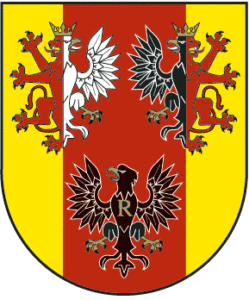 